THÔNG BÁO TUYỂN DỤNGVỊ TRÍ TUYỂN DỤNG: NHÂN VIÊN KINH DOANH NAM BIẾT TIẾNG HÀN TẠI BẮC NINHYêu cầu:Số lượng: 01                         Giới tính: Nam
- Giao tiếp khá bằng tiếng hàn
- Ưu tiên ứng viên có kinh nghiệm làm việc 1 năm trở lên. Mô tả công việc- Kinh doanh về mặt hàng máy nén khí- Gặp gỡ khách hàng tiềm năng để giới thiệu sản phẩm công ty 
- Chi tiết công việc sẽ được trao đổi cụ thể trong quá trình phỏng vấn.
Quyền lợi:- Mức Lương: Theo thỏa thuận- Phụ cấp cơm trưa, xăng, xe…
- Được hưởng đầy đủ các chế độ đãi ngộ khác như BHXH, BHYT, …và các ngày Lễ Tết khác.- Có lương tháng thứ 13 theo quy định công ty.- Được nghỉ Chủ Nhật và các ngày lễ theo quy định            
- Thời gian làm việc từ  thứ 2 – thứ 7( 8h – 17h)
- Thông tin liên hệ: 0222.382.5229  Hoặc gửi qua E-mail: compkoreavina4@gmail.com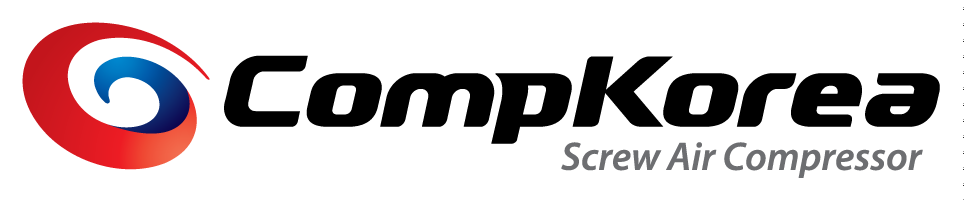 CÔNG TY TNHH COMPKOREA VINAKhu Liền Kề KCN Quế Võ, Thôn Do Nha , Xã Phương Liễu, Huyện Quế Võ, Tỉnh Bắc Ninh.Bắc Ninh, Ngày   tháng     năm 2019